Virologica SinicaSupplementary DataCharacteristics of replication and pathogenicity of SARS-CoV-2 Alpha and Delta isolates Xiao-Li Feng a,1, Dandan Yu a,b,f,1, Mi Zhang c,1, Xiaohong Li b,1, Qing-Cui Zou a, Wentai Ma d, Jian-Bao Han a, Ling Xu a,b,f, Cuixian Yang c, Wang Qu a, Zhong-Hua Deng a, Junyi Long a, Yanghaopeng Long a, Mingkun Li d,e, Yong-Gang Yao a,b,f,g, Xing-Qi Dong c,*, Jianxiong Zeng a,b,f,g,h,*, Ming-Hua Li a,*a Kunming National High-level Biosafety Research Center for Non-Human Primates, Center for Biosafety Mega-Science, Kunming Institute of Zoology, Chinese Academy of Sciences, Kunming, 650107, Chinab Key Laboratory of Animal Models and Human Disease Mechanisms of the Chinese Academy of Sciences, and KIZ-CUHK Joint Laboratory of Bioresources and Molecular Research in Common Diseases, Kunming Institute of Zoology, Chinese Academy of Sciences, Kunming, 650201, Chinac Department of Infectious Diseases, Yunnan Provincial Infectious Diseases Hospital, Kunming, 650301, Chinad Key Laboratory of Genomic and Precision Medicine, Beijing Institute of Genomics, Chinese Academy of Sciences, and China National Center for Bioinformation, Beijing, 100101, China.e Center for Excellence in Animal Evolution and Genetics, Chinese Academy of Sciences, Kunming, 650201, Chinaf National Resource Center for Non-Human Primates, National Research Facility for Phenotypic & Genetic Analysis of Model Animals (Primate Facility), Kunming Institute of Zoology, Chinese Academy of Sciences, Kunming, 650107, Chinag Kunming College of Life Science, University of Chinese Academy of Sciences, Kunming, 650204, Chinah Yunnan Key Laboratory of Biodiversity Information, Kunming Institute of Zoology, Chinese Academy of Sciences, Kunming, 650201, China* Corresponding authors. E-mail addresses: dongxq8001@126.com (X.Q. Dong), zengjianxiong@mail.kiz.ac.cn (J. Zeng), limh@mail.kiz.ac.cn (M.H. Li)1 Xiao-Li Feng, Dandan Yu, Mi Zhang and Xiaohong Li contributed equally to this work.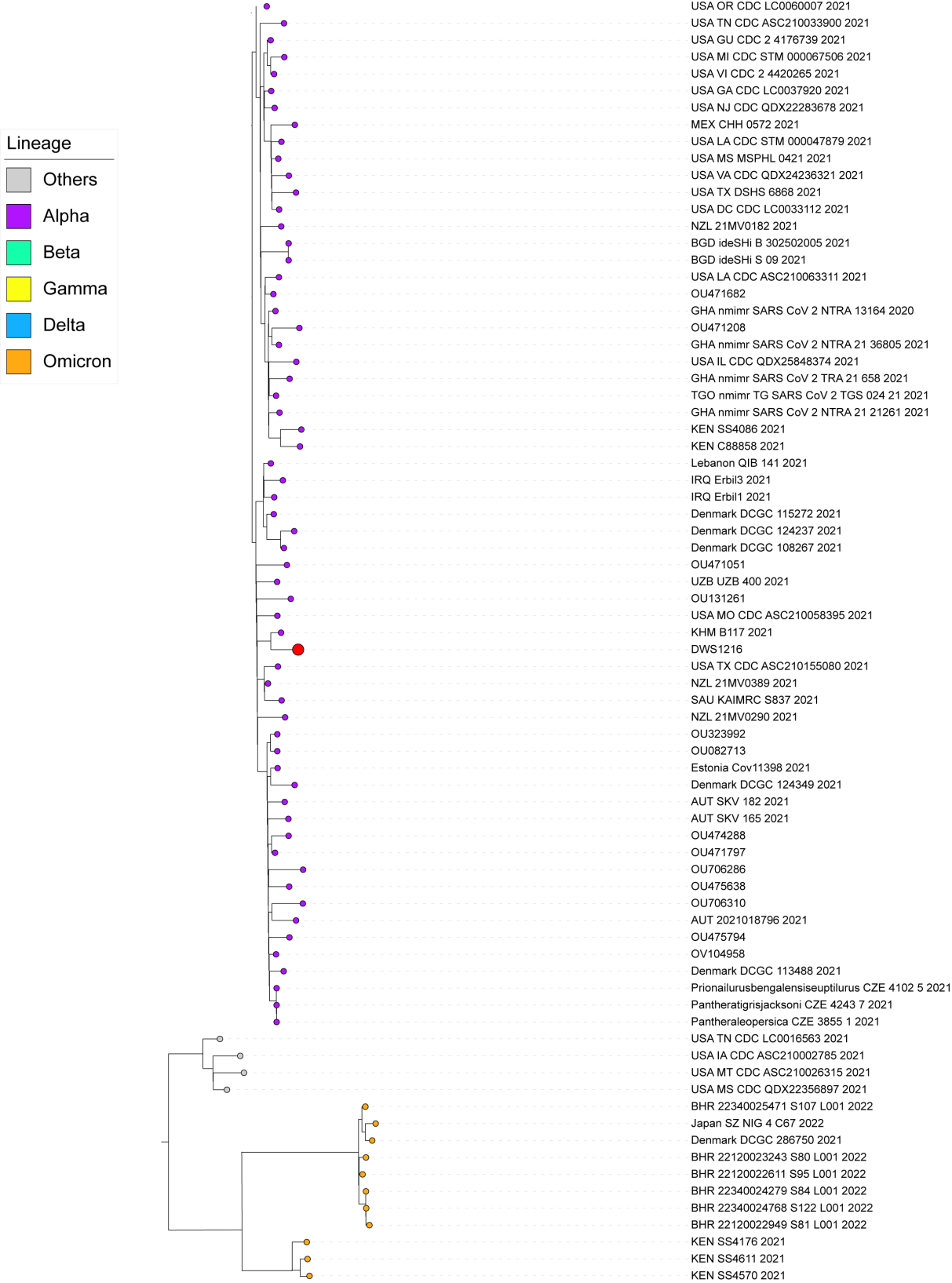 Supplementary Fig. S1 Phylogenetic tree of the Alpha isolate. Phylogenetic analysis of the Spike sequences of the Alpha isolate (red circle) within the existed SARS-CoV-2 Alpha variants (purple circle) by Nextstrain (Dated on 8 Feb 2022).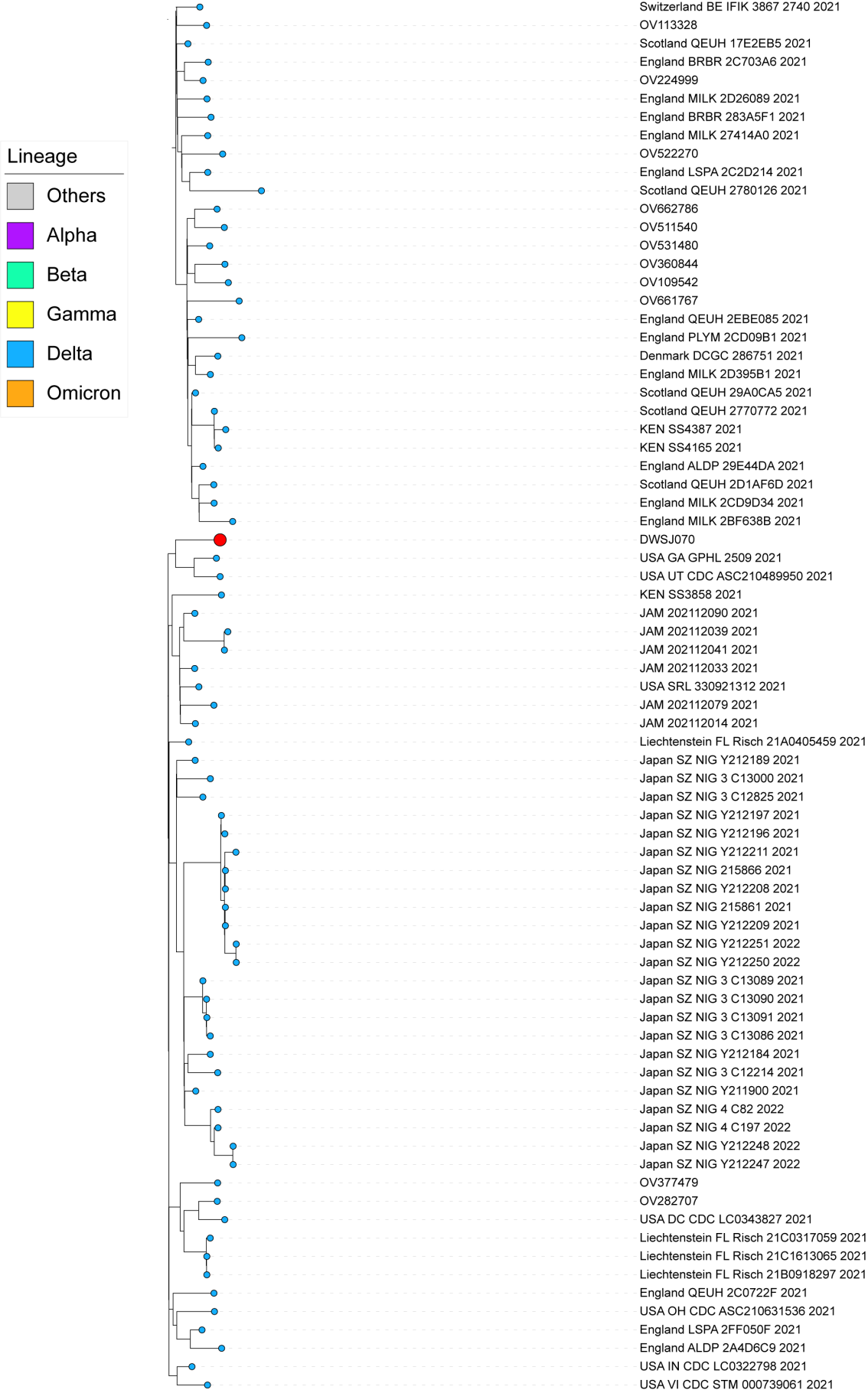 Supplementary Fig. S2 Phylogenetic tree of the Delta isolate. Phylogenetic analysis of the Spike sequences of the Delta isolate (red circle) within the existed SARS-CoV-2 Delta variants (blue circle) by Nextstrain (Dated on 8 Feb 2022).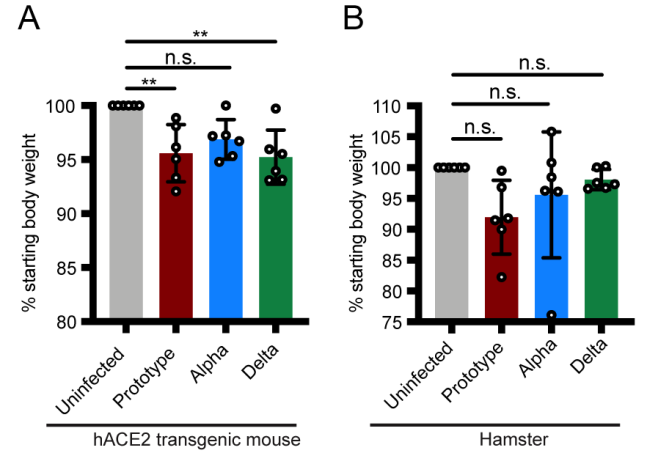 Supplementary Fig. S3 Body weight of infected hACE2 transgenic mice and hamsters. A, B Body weight was monitored at 3 dpi and indicated by percentage of starting body weight for the prototype SARS-CoV-2-, Alpha- and Delta-infected hACE2 transgenic mice (A) and hamsters (B). The uninfected animals were used as control. Data were shown as mean ± standard deviaion (n = 6). Statistical analysis was performed by one-way ANOVA with Bonferroni’s post hoc test. n.s., not significant, **P < 0.01.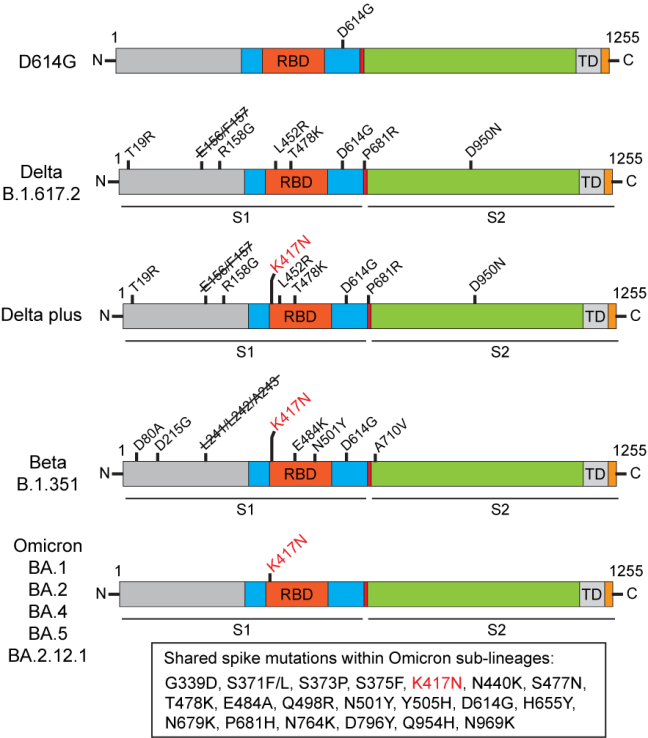 Supplementary Fig. S4 Spike K417N mutation in SARS-CoV-2 variants. Diagram of spike mutations including K417N of indicated SARS-CoV-2 variants.